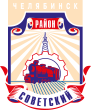 СОВЕТ депутатов советского района
первого созыва454091, г. Челябинск, ул. Орджоникидзе 27А. (351) 237-98-82. E-mail: sovsovet@mail.ruР Е Ш Е Н И Е27.03.2018											42/3	В соответствии с Федеральным законом от 06 октября 2003 года № 131-ФЗ
«Об общих принципах организации местного самоуправления в Российской Федерации», Уставом Советского района города ЧелябинскаСовет депутатов Советского района первого созываР Е Ш А Е Т:1. Утвердить  отчет  депутата Челябинской городской Думы, избранного из состава Совета депутатов Советского района, депутата по избирательному округу № 17 Нациевского К. О о работе за 2017 год. 2. Контроль исполнения настоящего решения поручить Председателю постоянной комиссии Совета депутатов Советского района по местному самоуправлению, регламенту и этике Шумакову С. В.3. Настоящее решение вступает в силу со дня его подписания, и подлежит  официальному обнародованию.Председатель Совета депутатов	Советского района		                                                                          В. Е. МакаровСОГЛАСОВАНО:Первый  заместитель Председателя Советадепутатов Советского района					                 А. Н. ЛокоцковПредседатель постоянной  комиссии Совета депутатов Советского районапо местному самоуправлению,регламенту и этике                                                                                   С. В. ШумаковОб отчете депутата Челябинской городской Думы, избранного из состава Совета депутатов Советского района Нациевского К. О.